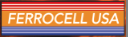 100mm Mirror Ferrocell Setup and Suggested Use1. Position the cell on a flat, non-ferrous surface with the mirror on the bottom.2. Provide a very bright light source (halogen, laser or hi-power LED) at a 45 degree    angle down into the cell. 3. Provide a screen or other method for capturing the viewed image of the reflected beam(s) or view directly into the cell (not with laser!).          4.  Darken the room for viewing.                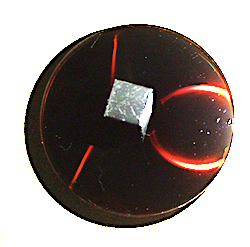 6. Change magnet orientation to see how the field affects the lights response.------------------------------------------------------------------------------------------------------------Wait 10-30 seconds for image to manifest. Move magnets position often. Resting magnet in one position for long periods of time (> 2 min) may burn the inside surface of the glass, creating a blurred view in the affected area. Be cautious with large ring magnets- they are more likely to burn the cell than smaller diameter poles will.……………………………………………………………………………………………………………………………...                       > Do not place magnets of opposite polarity on both sides of Ferrocell at the same time or damage to the seal may occur.> Clean glass surfaces with glass cleaner and lint free towel or lens paper to remove smudges or fingerprints.> Your Ferrocell has a two (2) year replacement (or repair) warranty. You only need to pay shipping back to us if cell becomes defective.  > Any questions, please contact info@ferrocell.us for help.